DHFSMathematics - Year 1Paper 1:  Pure and StatisticsWrite all of you answers on lined A4 paper.Make sure you write your name and your teacher’s name at the top of every page.SECTION A: PureAnswer ALL questions1	Find an equation of a line l which passes through P(−2, 6) and Q(4, −2).Give your answer in the form ax + by + c = 0, where a, b and c are integers.(3)(Total for Question 1 is 3 marks)2	Point P lies on the line with equation 2x – y – 5 = 0.Point P is a distance of  from the origin.Show that there are two possible positions for point P and find the coordinates for each of these points.Show each step of your working.(5)(Total for Question 2 is 5 marks)3	The points P(−5, −13) and Q(7, 3) lie on a circle C with centre (a, −8) and radius r.Find the equation of the circle C.(8)(Total for Question 3 is 8 marks)4	The equation kx2 – 3kx + 15 = 0, where k is a constant, has two real roots.Prove that k < 0 or k > .(3)(Total for Question 4 is 3 marks)5	Figure 1 shows a triangle, ABC.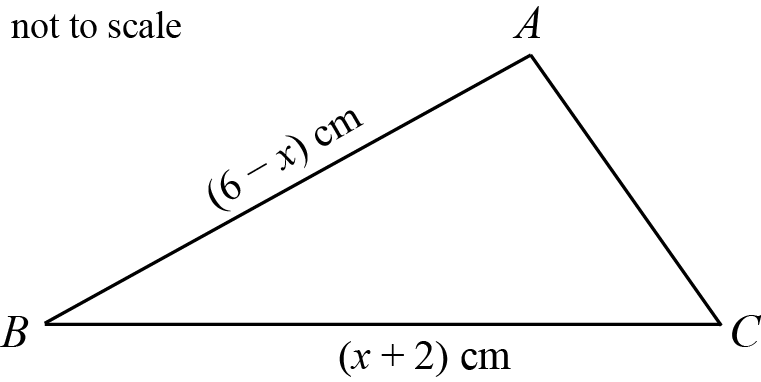 Figure 1ABC = 30°AB = (6 – x) cmBC = (x + 2) cm.The area of the triangle is .a	Show that .(3)b	Find the maximum value of A and the value of x at which it occurs.(4)(Total for Question 5 is 7 marks)6	Solve for  .Give you’re answers to one decimal place.(5)(Total for Question 6 is 5 marks)7	Prove, from first principles, that the derivative of 4x3 is 12x2.(4)(Total for Question 7 is 4 marks)8	 The magnitude of  is Find the possible values of k, leaving your answer in simplified surd form.(3)(Total for Question 8 is 3 marks)9	Figure 2 shows a line with equation x + y = 11.It intersects a curve with equation  at the points P and Q.The shaded region R1 is a trapezium bounded by PQ, the x-axis and lines parallel to the y-axis through P and Q.The shaded region R2 is the finite region bounded by the line and the curve.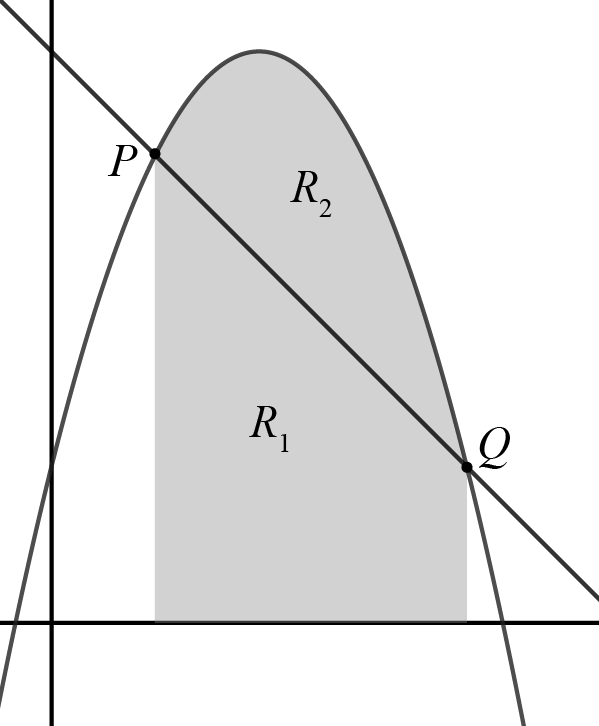 Figure 2Show that the areas of the shaded regions R1 and R2 are in the ratio 2:1.(8)(Total for Question 9 is 8 marks)10	Figure 3 shows the plan view of a garden where part of the garden has been enclosed with 250 m of fencing.The shape of the enclosed part of the garden is a rectangular section joined to a semicircular section.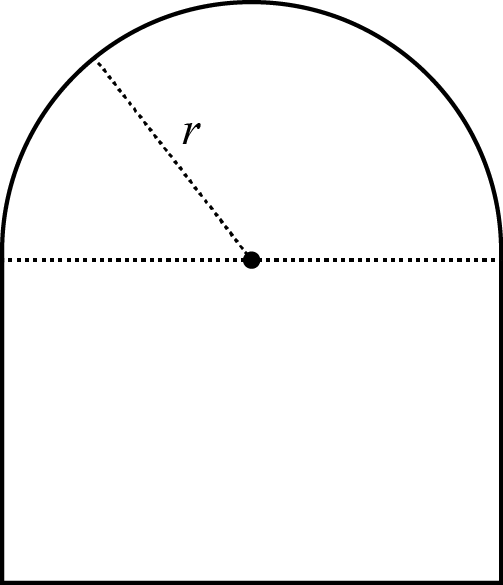 Figure 3Given that the radius of the semicircular section is r metres, show that,a	the area, A m2, of the enclosed part of the garden is given by (5)b	the maximum value of the area of the enclosed part of the garden is (5)(Total for Question 10 is 10 marks)______________________________________________________________________________________ TOTAL FOR SECTION A IS 56 MARKSSECTION B: STATISTICSAnswer ALL questions11	Briony investigated the variation in daily mean air temperature, x °C, for Beijing in May and June 2015.She used the large data set to select a sample of size 15.She selected the first value by generating a random number between 1 and 61 and then selected every fourth value after that.a	State the sampling technique that Briony used.(1)Briony summarised the data and found,n = 15, , b	Calculate the standard deviation.(2)An outlier is defined as,‘a data value which is more than two standard deviations from the mean’.c	Show that the temperature recorded on 10 May, 9.7 °C, is an outlier.	(1)d	Clean the data and recalculate the mean and standard deviation for the new data set.(3)e	From your knowledge of the large data set, explain why Briony’s sampling process might not generate a sample of size 15.(1)(Total for Question 11 is 8 marks)12	The Venn diagram, Figure 1, shows the probabilities for children at a nursery taking part in various activities.	P represents the event that a child takes part in finger painting.		Q represents the event that a child takes part in music.	R represents the event that a child takes part in water play.	x and y are probabilities.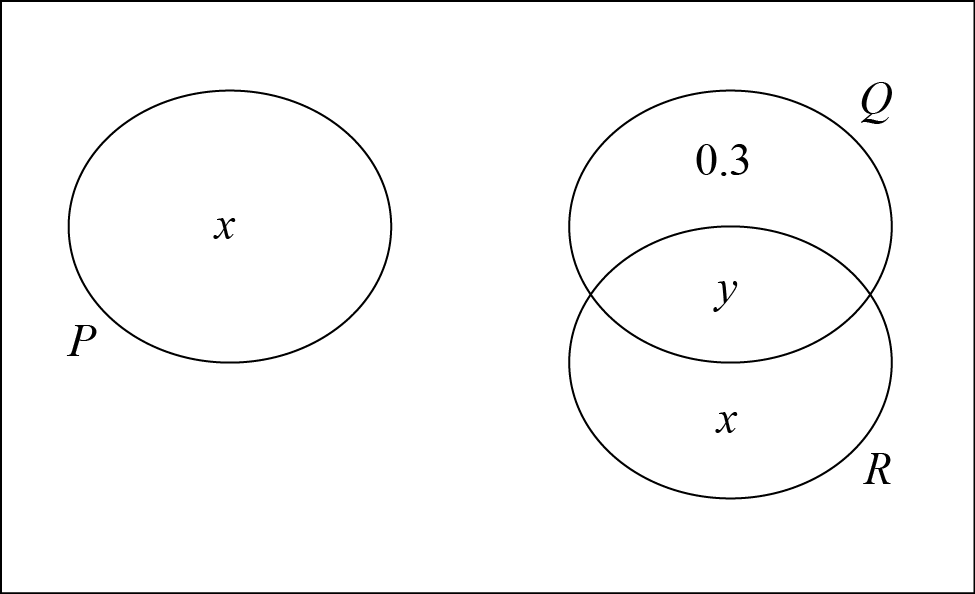 Figure 1All the children take part in at least one activity.The probability that they do not take part in music is 0.3a	Find the values of x and y.(2)b	Find the probability that a randomly selected child takes part in music or painting.(1)c	State, giving a reason, whether or not the events Q and R are statistically independent.		Show your working clearly.	(3)(Total for Question 12 is 6 marks)13	Historical data suggests that 20% of motorists regularly exceed the speed limit on a motorway.A new law is introduced increasing the penalties for speeding and the police suspect that there has been a reduction in the number of motorists speeding.A random sample of 30 motorists is taken.a	Write down the hypotheses that should be used to test the police’s suspicion.(1)b	Find the critical region for the test.		Use a significance level of 5%.(2)On a particular day, the police observe that three of the 30 motorists sampled exceeded the speed limit.c	Comment on the police’s claim in the light of this observation.(1)It was later discovered that all the motorists in the sample were part of the same race club.d	Comment on the validity of the model used.(1)(Total for Question 13 is 5 marks)14	A discrete random variable X is modelled using the probability function,a	Write down, in terms of k, P(X = 2).(1)b	Find the value of k.(2)Josh has a biased, four-sided dice that he claims can be modelled using the probability function given above.He rolls the dice 300 times.His results are shown in the table,c	Use the results in the table to find an estimate for the probability that Josh rolls a two.(1)d	Comment on the suitability of the model.(2)(Total for Question 14 is 6 marks)15	Ahmed is investigating the relationship between daily total rainfall (x mm) and daily total sunshine      (y hours) in Leeming in July 2015.a	Describe the type of data represented by daily total rainfall.(1)Ahmed drew a scatter diagram for the data, as shown in Figure 2.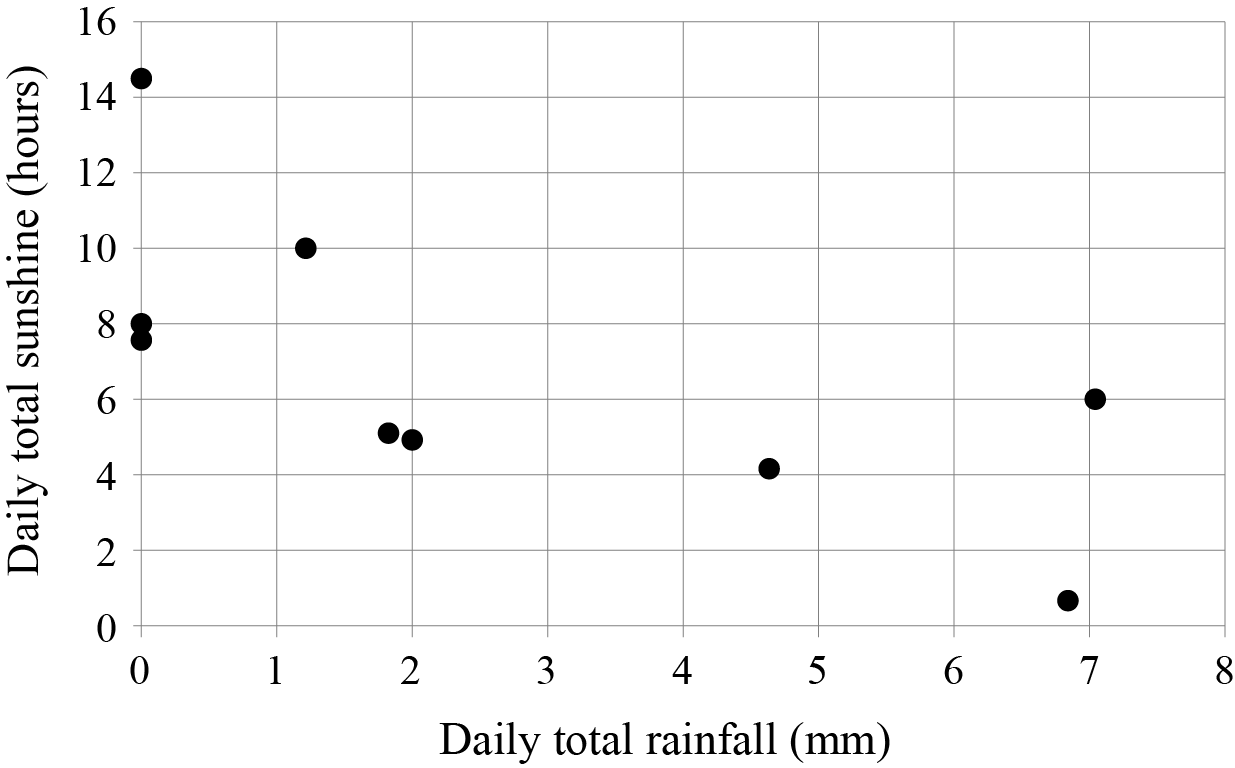 Figure 2b	Describe the type of correlation shown.(1)He calculates the equation of the regression line of y-on-x to bec	Give an interpretation of the value 9.34 in the equation of the regression line.(1)Ahmed had a tenth data value for total daily rainfall, but the total daily sunshine was missing.d	Evaluate the usefulness of outcome of Ahmed’s model for the tenth day when the daily total rainfall was 10.1 mm.(2)(Total for Question 15 is 5 marks)TOTAL FOR SECTION B IS 30 MARKSTOTAL FOR PAPER IS 86 MARKSPaper 1 Pure and StatisticsPaper 1 Pure and StatisticsYou must have:mathematical formulae and statistical tables,calculatorYou must have:mathematical formulae and statistical tables,calculatorTime allowed1 hour 45 minutesTotal marks/86Score1234Frequency1038120132